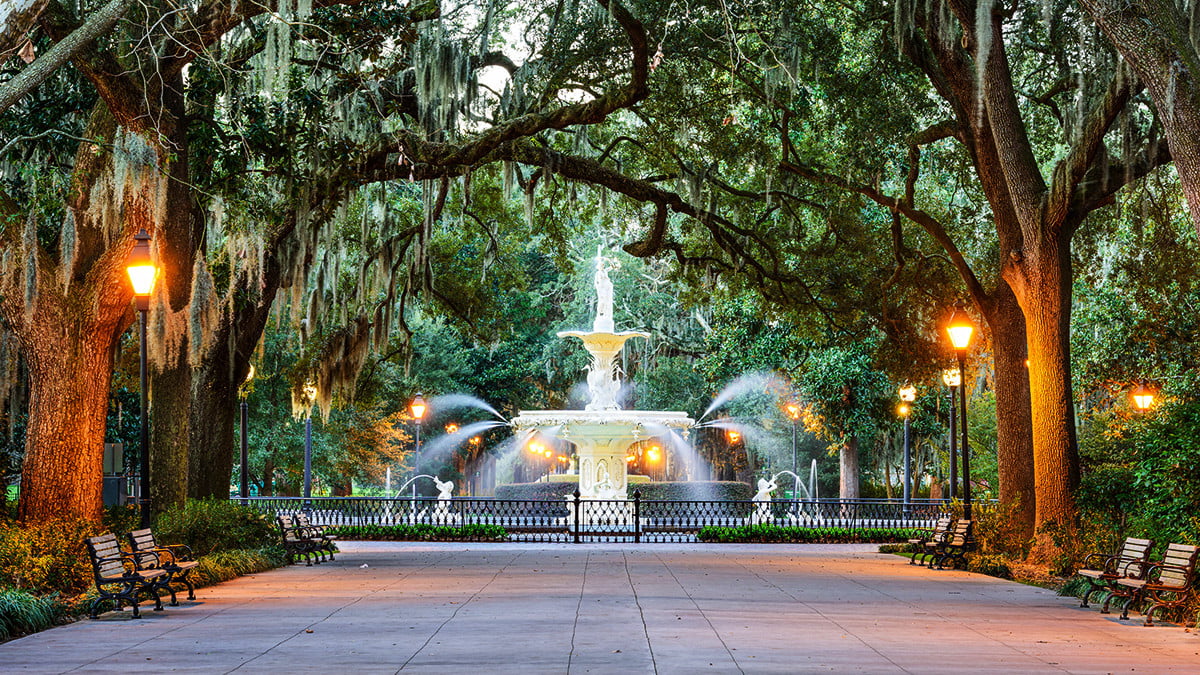 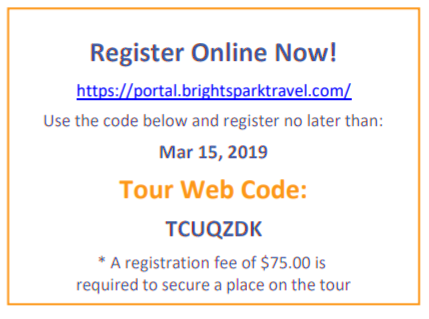 Price: $450.00How Do I Sign Up?Go online to https://portal.brightsparktravel.com/ for the fastest and easiest way to register. Any Questions?Contact customer support at (877) 545-0070 or email us at customersupport@brightsparktravel.com. Be sure to include your Tour Web Code, TCUQZDK, when you call.rWhat’s included in the price? Quad occupancy for Students (2 beds per room)  Deluxe Motor coach  Night security each evening at the hotel  All Admission Fees to Scheduled Activities  Guided Sightseeing  Brightspark Staff including 24-Hour Emergency Hotline  All Taxes and Gratuities  Lanyards and Emergency Cards for Each Passenger  Drawstring Backpacks  2 Breakfasts, 2 Lunches, 2 Dinners 2 Nights at hotel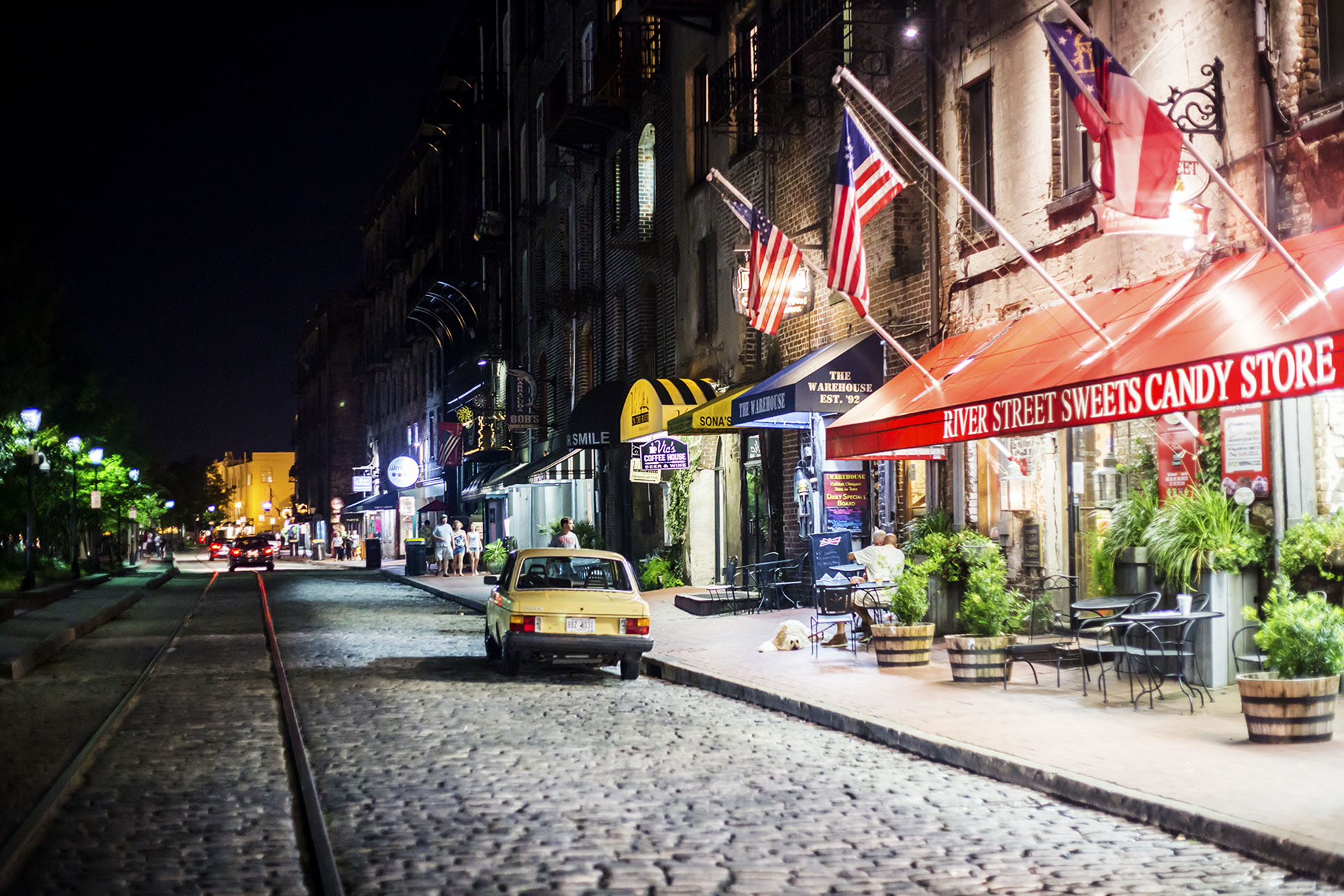 WHAT IS REFUND GUARANTEE PROTECTION (RGP)?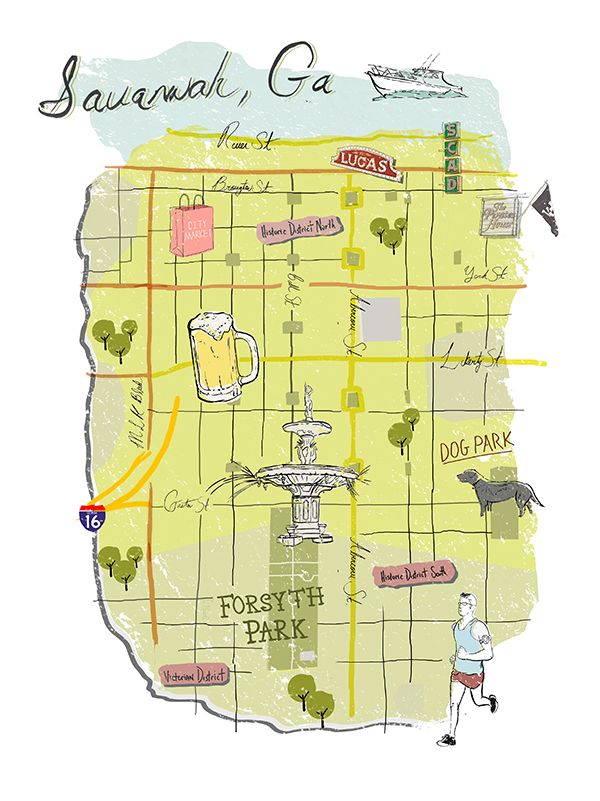 For parents, student tours are an investment—but they don’t have to be a risky one. With RGP, parents can cancel their child’s tour at any time, for any reason, and every penny spent on trip payments will be returned to them. Right up until the moment a tour departs, parents are guaranteed a 100% refund on all payments*—including the nonrefundable deposit. *The cost of RGP will not be refunded in case of cancellation. Cost $44.00Tour Highlights! Fort Pulaski self-guided tour  Walks, Talks & Treks - Tybee Island Marine Science Center  Massie Center - Savannah Architecture Tour  River Street - Savannah  Savannah Riverboat Dinner and Dance Cruise  Tybee Island  Savannah History Museum Student Program - Guided Tour  Andersonville National Historic Site Visit  SCAD Museum of Art Visit 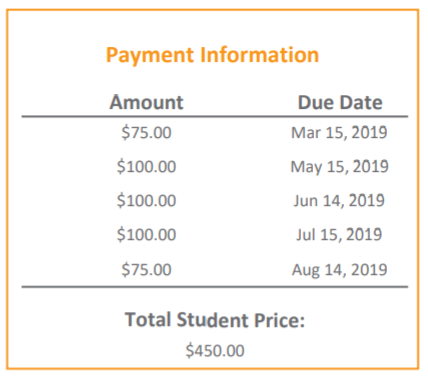 